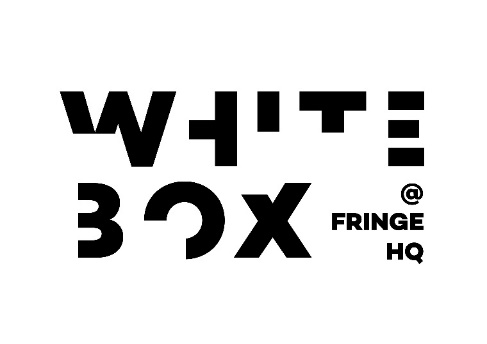 Name & contact detailsSocial media pages/website if usedIntroduce yourself – where are you from? How long have you been working in the arts?Tell us in around 300 words about your artistic practice – what medium, themes and ideas do you work with? Tell us in around 300 words about your installation idea – how will it work for the window gallery? (Your idea doesn’t need to be final or finished, but we do need to know what you plan on creating!)Either add to this document or email photos/documentation of previous work and/or the proposed work for White Box to whitebox@dunedinfringe.nzWhat dates you would prefer for an exhibition? Our exhibition schedule consists of 2-3 week slots. We will try our best to offer you a time that fits your preference. Please note: We have limited spaces available for White Box, so it may not be possible to schedule in all applications! All proposals will be replied to. Works will be chosen based on variety and quality of concept. 